       Уголовное право своим специфическим методом запрета определяет степень дозволенного поведения человека в различных областях общественной жизни.               Например, общественные отношения по поводу различных материальных благ определяются в основных общих чертах нормами гражданского права, которые устанавливают права и обязанности сторон при совершении различных сделок купли-продажи, мены, займа и т. п.            В частности, гражданское право определяет порядок приобретения права собственности на имущество.               Уголовное же право участвует в регламентации таких гражданско-правовых отношений путём ограничения свободы поведения и указывает на то, какие способы приобретения имущества запрещены под страхом наказания (нельзя приобретать имущество путём кражи, грабежа, разбоя, мошенничества, вымогательства и т. п.). Например, Статья 205. Кража1. Тайное похищение имущества (кража) –          наказывается общественными работами, или штрафом, или исправительными работами на срок до двух лет, или арестом на срок до шести месяцев, или ограничением свободы на срок до трех лет, или лишением свободы на тот же срок.Статья 139. Убийство1. Умышленное противоправное лишение жизни другого человека (убийство) –наказывается лишением свободы на срок от шести до пятнадцати лет.Статья 166. Изнасилование1. Половое сношение вопреки воле потерпевшей с применением насилия или с угрозой его применения к женщине или ее близким либо с использованием беспомощного состояния потерпевшей (изнасилование) –наказывается ограничением свободы на срок до четырех лет или лишением свободы на срок от трех до семи лет.Например, ст. 62 УК предписывает суду назначать наказание в виде лишения свободы лишь при невозможности достижения целей уголовной ответственности применением более мягкого наказания.НАПРИМЕР, статья  34  УК НЕОБХОДИМАЯ ОБОРОНАКАЖДЫЙ ГРАЖДАНИН ИМЕЕТ ПРАВО НА ЗАЩИТУ ОТ ОБЩЕСТВЕННО ОПАСНОГО ПОСЯГАТЕЛЬСТВА. Это право принадлежит лицу независимо от возможности избежать посягательства либо обратиться за помощью к другим лицам или органам власти.        Например, 1 сентября 2013 г. в отсутствие жильцов в период с 20 до 22 час. неустановленное следствием лицо путем открытия замка подбором ключа на входной двери тайно проникло в кв. 43 д. 26 по ул. Бедняков гор. М., из которой похитило принадлежащие Муркиной Д.А. шубу из меха «ламы» стоимостью  100 тыс. руб., сапоги  новые женские на меху из натуральной кожи производства СП «Рога и копыта» стоимостью 120 тыс. руб., …., причинив  потерпевшей имущественный ущерб на общую сумму   45 280 000 руб.     В содеянном усматриваются признаки преступления,  предусмотренного ч. 4 ст. 205 УК – Тайное похищение имущества (кража), совершенная с проникновением в жилище в особо крупном размере.        Например, 1 сентября 2013 г. в отсутствие жильцов в период с 20 до 22 час. неустановленное следствием лицо …..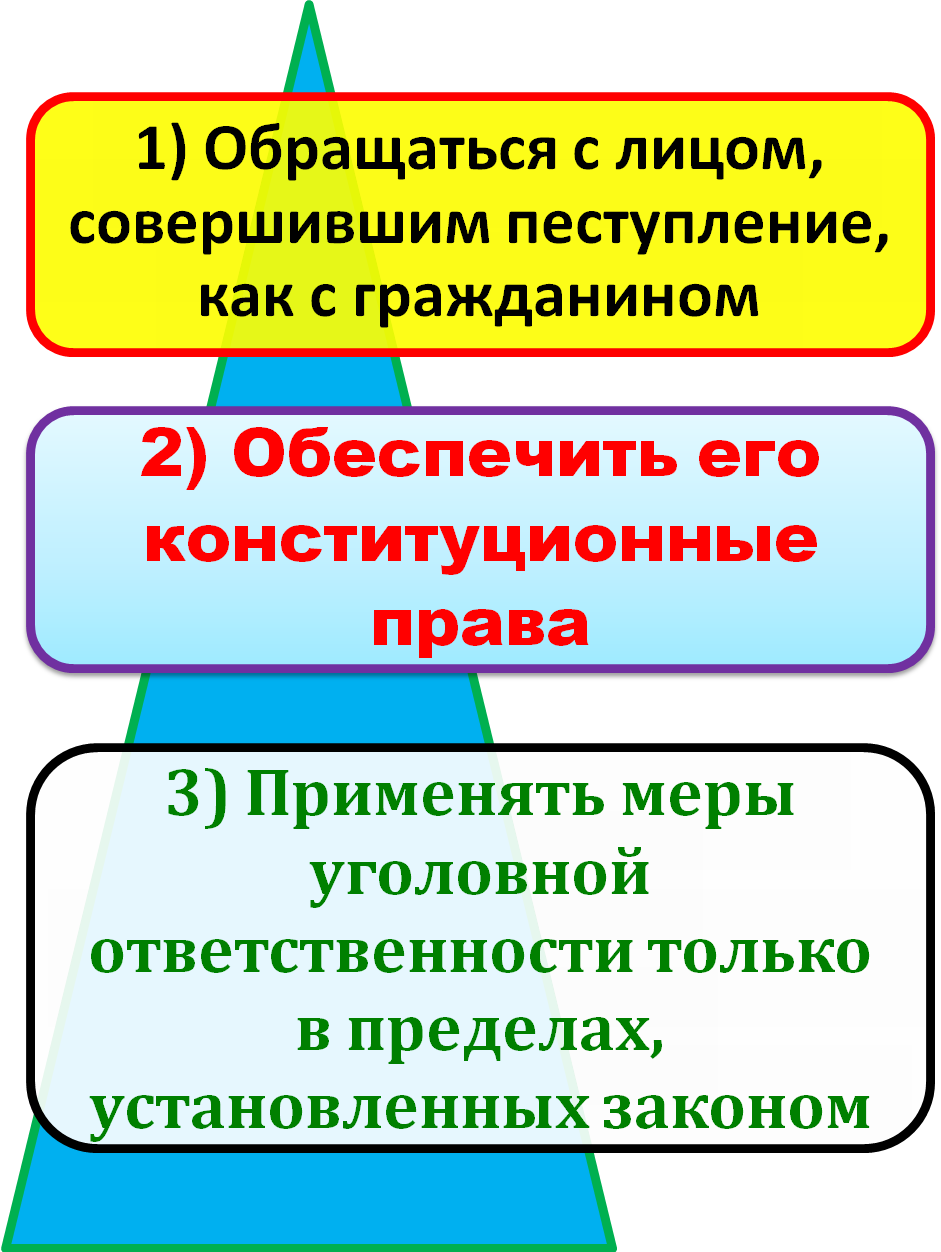 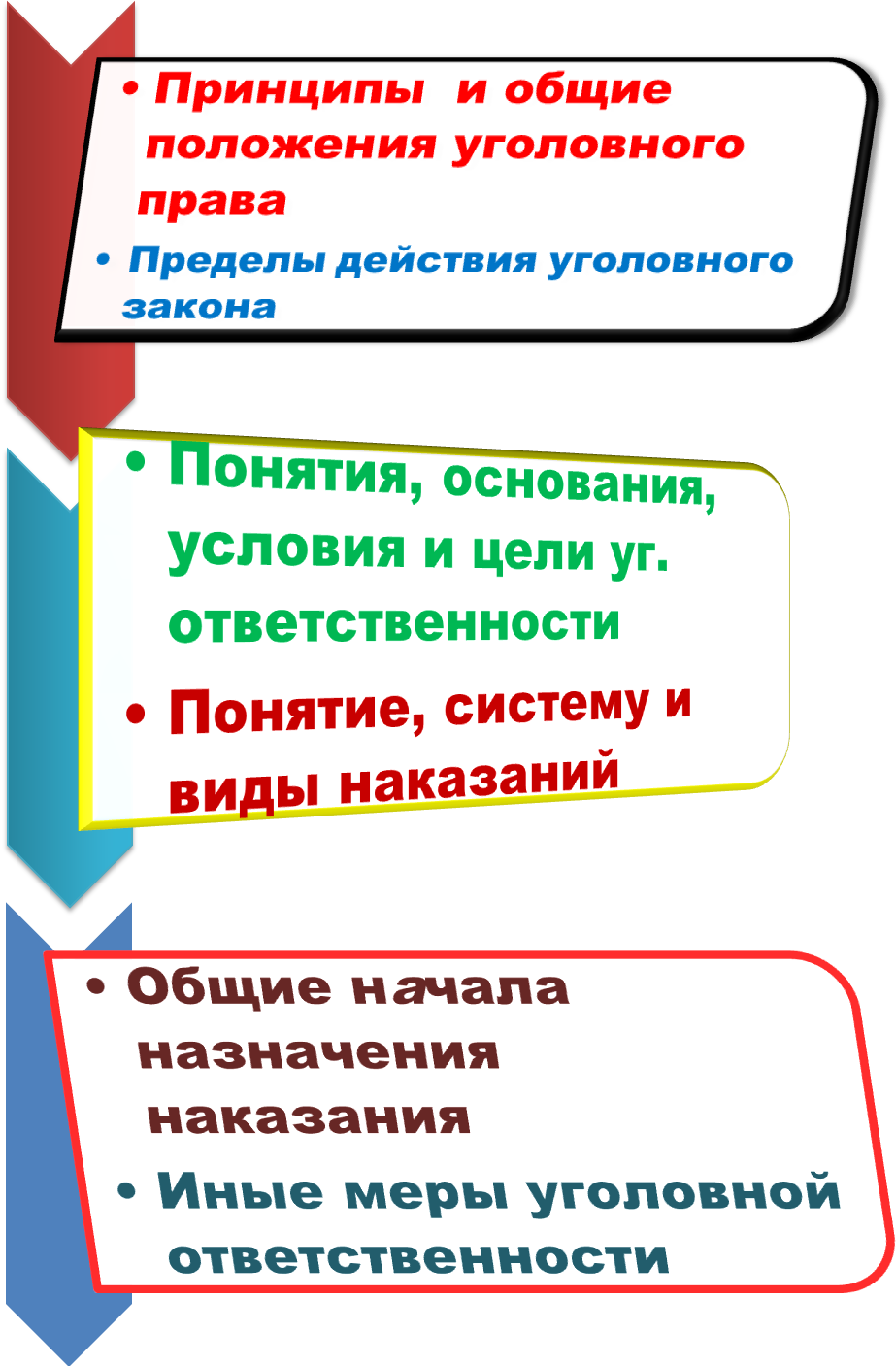 Статья 3. Принципы уголовного закона и уголовной ответственности1. Уголовная ответственность в Республике Беларусь основывается на принципах законности, равенства граждан перед законом, неотвратимости ответственности, лично» виновной ответственности, справедливости и гуманизма.2. Никто не может быть признан виновным в совершении преступления и подвергнут уголовной ответственности иначе как по приговору суда и в соответствии с законом. Преступность деяния, его наказуемость и иные уголовно-правовые последствия определяются только настоящим Кодексом. Нормы Кодекса подлежат строгому толкованию. Применение уголовного закона по аналогии не допускается.3. Лица, совершившие преступления, равны перед законом и подлежат уголовной ответственности независимо от пола, расы, национальности, языка, происхождения, имущественного и должностного положения, места жительства, отношения к религии, убеждений, принадлежности к общественным объединениям, а также других обстоятельств.4. Каждое лицо, признанное виновным в совершении преступления, подлежит наказанию или иным мерам уголовной ответственности. Освобождение от уголовной ответственности или наказания допускается лишь в случаях, предусмотренных настоящим Кодексом.5. Лицо подлежит уголовной ответственности только за те совершенные им общественно опасные действия (бездействие) и наступившие общественно опасные последствия, предусмотренные настоящим Кодексом, в отношении которых установлена его ви на, то есть умысел или неосторожность. Уголовная ответственность за невиновное причинение вреда не допускается.6. Наказание и иные меры уголовной ответственности должны быть справедливыми, то есть устанавливаться и назначаться с учетом характера и степени общественной опасности преступления, обстоятельств его совершения и личности виновного. Никто не может нести уголовную ответственность дважды за одно и то же преступление.7. Уголовный кодекс служит обеспечению физической, психической, материальной, экологической и иной безопасности человека. Лицу, совершившему преступление, должны быть назначены наказание или иная мера уголовной ответственности, необходимые и достаточные для его исправления. Наказание и иные меры уголовной ответственности не имеют своей целью причинение физических страданий или унижение человеческого достоинства.Статья 10. Преступление как основание уголовной ответственностиОснованием уголовной ответственности является совершение виновно запрещенного настоящим Кодексом деяния в виде:1) оконченного преступления;2) приготовления к совершению преступления;3) покушения на совершение преступления;4) соучастия в совершении преступления.Статья 11. Понятие преступления1. Преступлением признается совершенное виновно общественно опасное деяние (действие или бездействие), характеризующееся признаками, предусмотренными настоящим Кодексом, и запрещенное им под угрозой наказания.Статья 46. Реализация уголовной ответственностиУголовная ответственность реализуется в осуждении:1) с применением назначенного наказания;2) с отсрочкой исполнения назначенного наказания;3) с условным неприменением назначенного наказания;4) без назначения наказания;5) с применением в отношении несовершеннолетних принудительных мер воспитательного характера.Статья 47. Понятие наказанияНаказание является принудительной мерой уголовно-правового воздействия, применяемой по приговору суда к лицу, осужденному за преступление, и заключающейся в предусмотренных законом лишении или ограничении прав и свобод осужденного.Статья 48. Виды наказаний1. К лицам, совершившим преступления, применяются следующие основные на зания:1) общественные работы;2) штраф;3) лишение права занимать определенные должности или заниматься определен* деятельностью;4) исправительные работы;5) ограничение по военной службе;6) арест;7) ограничение свободы;8) направление в дисциплинарную воинскую часть;9) лишение свободы;10) пожизненное заключение;11) смертная казнь (до ее отмены).2. Кроме основных наказаний, к лицам, совершившим преступления, могут применяться следующие дополнительные наказания:1) лишение воинского или специального звания;2) конфискация имущества.3. Общественные работы, штраф и лишение права занимать определенные должности или заниматься определенной деятельностью могут применяться в качестве не только основного, но и дополнительного наказания.Статья 62. Общие начала назначения наказания1. Суд назначает наказание с учетом положений Общей части настоящего Кодек пределах, установленных статьей Особенной части, предусматривающей ответственность за совершенное преступление. Назначая наказание в виде общественных работ, штрафа, лишения права занимать определенные должности или заниматься определенной деятельностью, суд руководствуется пределами, установленными в статьях 49, 50 и 51 настоящего Кодекса. При назначении наказания суд исходит из принципа индивидуализации наказания, т.е. учитывает характер и степень общественной опасности совершенного преступления, мотивы и цели содеянного, личность виновного, характер нанесенного вреда и размер причиненного ущерба, обстоятельства, смягчающие и отягчающие ответственность, мнение потерпевшего по делам частного обвинения, мотивируя избранную меру наказания в приговоре.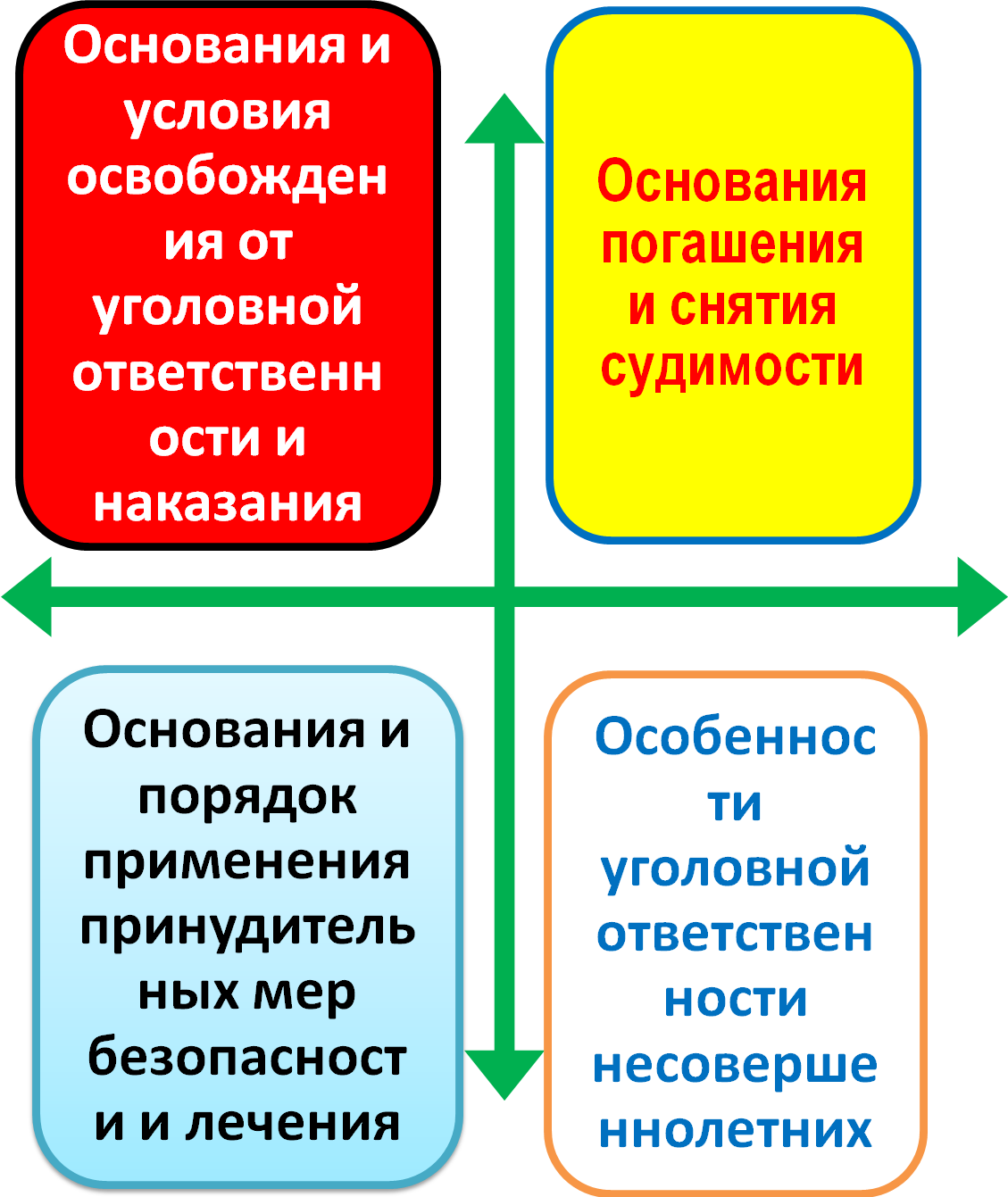 Статья 82. Общие положения об освобождении от уголовной ответственности и наказанияЛицо, совершившее преступление, может быть освобождено от уголовной ответственности или наказания либо досрочно освобождено от отбывания назначенного судом к наказания лишь в случаях, предусмотренных настоящим Кодексом.Статья 86. Освобождение от уголовной ответственности с привлечением лица к административной ответственности1. Лицо, впервые совершившее преступление, не представляющее большой общественной опасности, или менее тяжкое преступление и возместившее ущерб либо иным образом загладившее нанесенный преступлением вред, может быть освобождено от уголовной ответственности с привлечением к административной ответственности, если будет признано, что его исправление возможно без применения наказания или иных мер уголовной ответственности.2. К лицам, освобождаемым от уголовной ответственности в соответствии с частью первой настоящей статьи, могут быть применены следующие меры административного взыскания:1) штраф в пределах от пяти до тридцати базовых величин;2) исправительные работы на срок от одного до двух месяцев с удержанием двадцати процентов из заработка;3) административный арест на срок до пятнадцати суток.3. Освобождение от уголовной ответственности по настоящей статье не применяется к лицу, совершившему преступление, предусмотренное содержащей административную преюдицию статьей Особенной части настоящего Кодекса.(В редакции Законов РеспубликиСтатья 97. Погашение судимости1. Судимость погашается:1) в отношении осужденного за преступление, совершенное по неосторожности, — по отбытии (исполнении) основного и дополнительного наказаний;2) в отношении осужденного за умышленное преступление, не представляющее большой общественной опасности, — по истечении одного года после отбытия основного и дополнительного наказаний;3) в отношении осужденного за умышленное менее тяжкое преступление—по истечении двух лет после отбытия основного и дополнительного наказаний;4) в отношении осужденного за тяжкое преступление — по истечении пяти лет после отбытия основного и дополнительного наказаний;Статья 100. Цели применения принудительных мер безопасности и печет1. Принудительные меры безопасности и лечения могут быть назначены судом в С ношении психически больных, совершивших общественно опасные деяния, предусмотренные настоящим Кодексом, с целью предупреждения со стороны этих лиц новых общественно опасных деяний, охраны и лечения таких лиц.2. Принудительные меры безопасности и лечения могут быть назначены судом наряду с наказанием в отношении совершивших преступления лиц, признанных уменьшенно вменяемыми, с целью создания условий для лечения и достижения целей уголовной ответственности.3. Принудительные меры безопасности и лечения могут быть назначены судом наряду с наказанием в отношении совершивших преступления лиц, страдающих хроническим алкоголизмом, наркоманией или токсикоманией, с целью лечения и создания условий, способствующих достижению целей уголовной ответственности.Статья 108. Уголовная ответственность несовершеннолетнихУголовная ответственность лица, совершившего преступление в возрасте до восемнадцати лет, наступает в соответствии с положениями настоящего Кодекса с учетом правил, предусмотренных настоящим разделом.Статья 139. Убийство1. Умышленное противоправное лишение жизни другого человека (убийство) — наказывается лишением свободы на срок от шести до пятнадцати лет.2. Убийство:1) двух или более лиц;2) заведомо малолетнего, престарелого или лица, находящегося в беспомощном состоянии;3) заведомо для виновного беременной женщины;4) сопряженное с похищением человека либо захватом заложника;Статьи 149. Умышленное причинение менее тяжкого телесного повреждения1. Умышленное причинение менее тяжкого телесного повреждения, то есть повреждения, не опасного для жизни и не повлекшего последствий, предусмотренных ста 147 настоящего Кодекса, но вызвавшего длительное расстройство здоровья на срок четырех месяцев либо значительную стойкую утрату трудоспособности менее чем на одну треть, —наказывается штрафом, или исправительными работами на срок до двух лет, арестом на срок до шести месяцев, или ограничением свободы на срок до трех лет, лишением свободы на тот же срок.Статья 166. Изнасилование1. Половое сношение вопреки воле потерпевшей с применением насилия или с угрозой его применения к женщине или ее близким либо с использованием беспомощного состояния потерпевшей (изнасилование) —наказывается ограничением свободы на срок до четырех лет или лишением свободы на срок от трех до семи лет.2. Изнасилование, совершенное повторно, либо группой лиц, либо лицом, ранее совершившим действия, предусмотренные статьей 167 настоящего Кодекса, либо изнасилование заведомо несовершеннолетней —наказывается лишением свободы на срок от пяти до тринадцати лет.3. Изнасилование заведомо малолетней или изнасилование, повлекшее по неосторожности смерть потерпевшей, либо причинение тяжких телесных повреждений, либо заражение ВИЧ-инфекцией, либо иные тяжкие последствия, —наказывается лишением свободы на срок от восьми до пятнадцати лет.Статья 205. Кража1. Тайное похищение имущества (кража) —наказывается общественными работами, или штрафом, или исправительными работами на срок до двух лет, или арестом на срок до шести месяцев, или ограничением свободы на срок до трех лет, или лишением свободы на тот же срок.2. Кража, совершенная повторно, либо группой лиц, либо с проникновением в жилище,—наказывается исправительными работами на срок до двух лет, или арестом на срок от трех до шести месяцев, или ограничением свободы на срок до четырех лет, или лишением свободы на тот же срок.3. Кража, совершенная в крупном размере, —наказывается лишением свободы на срок от двух до семи лет с конфискацией имущества или без конфискации.4. Кража, совершенная организованной группой либо в особо крупном размере, — наказывается лишением свободы на срок от трех до двенадцати лет с конфискацией имущества.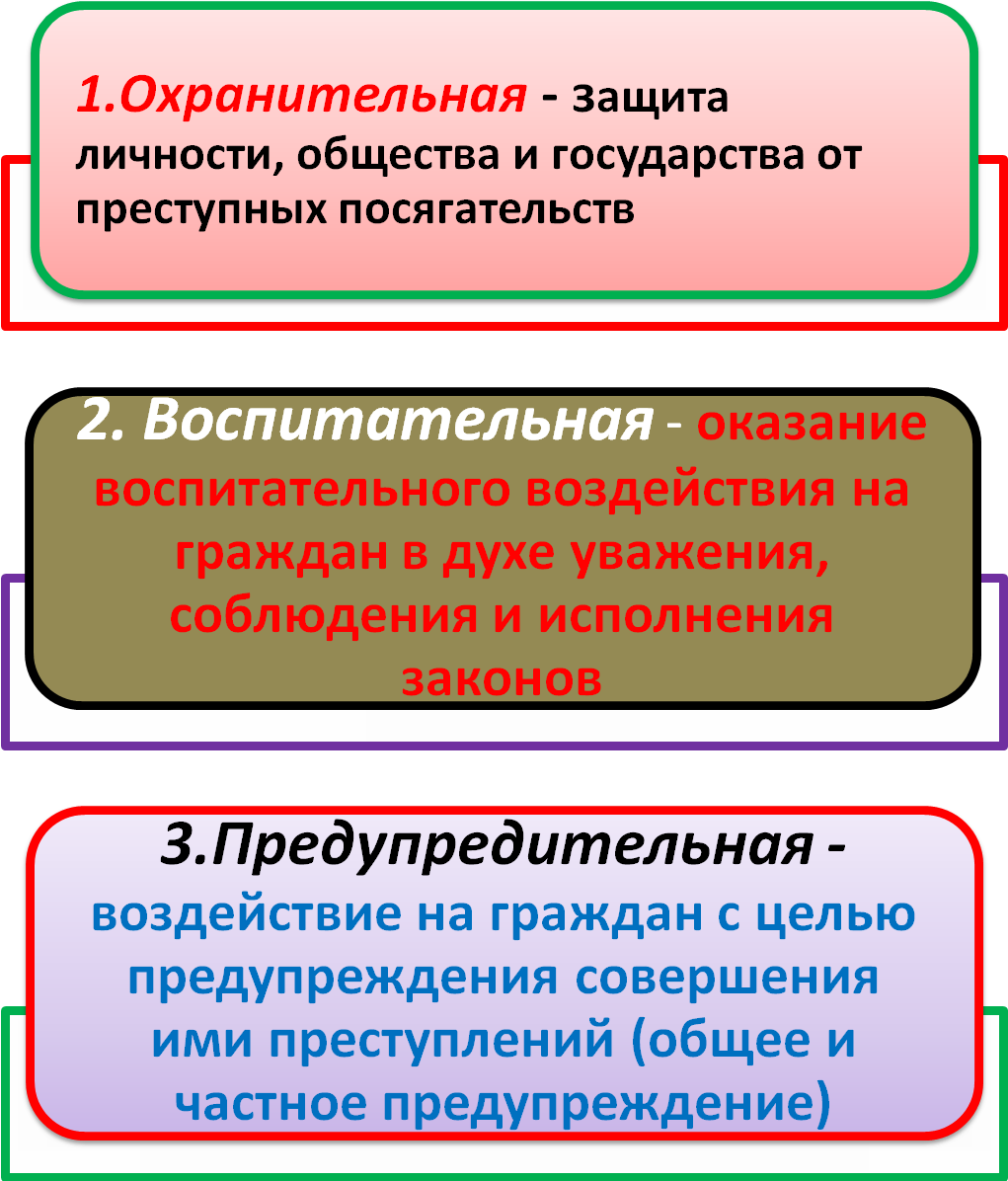 Статья 2. Задачи Уголовного кодексаУголовный кодекс Республики Беларусь имеет задачей охрану мира и безопасности человечества, человека, его прав и свобод, собственности, прав юридических лиц, природной среды, общественных и государственных интересов, конституционного строя Республики Беларусь, а также установленного правопорядка от преступных посягательств. Уголовный кодекс Республики Беларусь способствует предупреждению преступных посягательств, воспитанию граждан в духе соблюдения законодательства Республики Беларусь.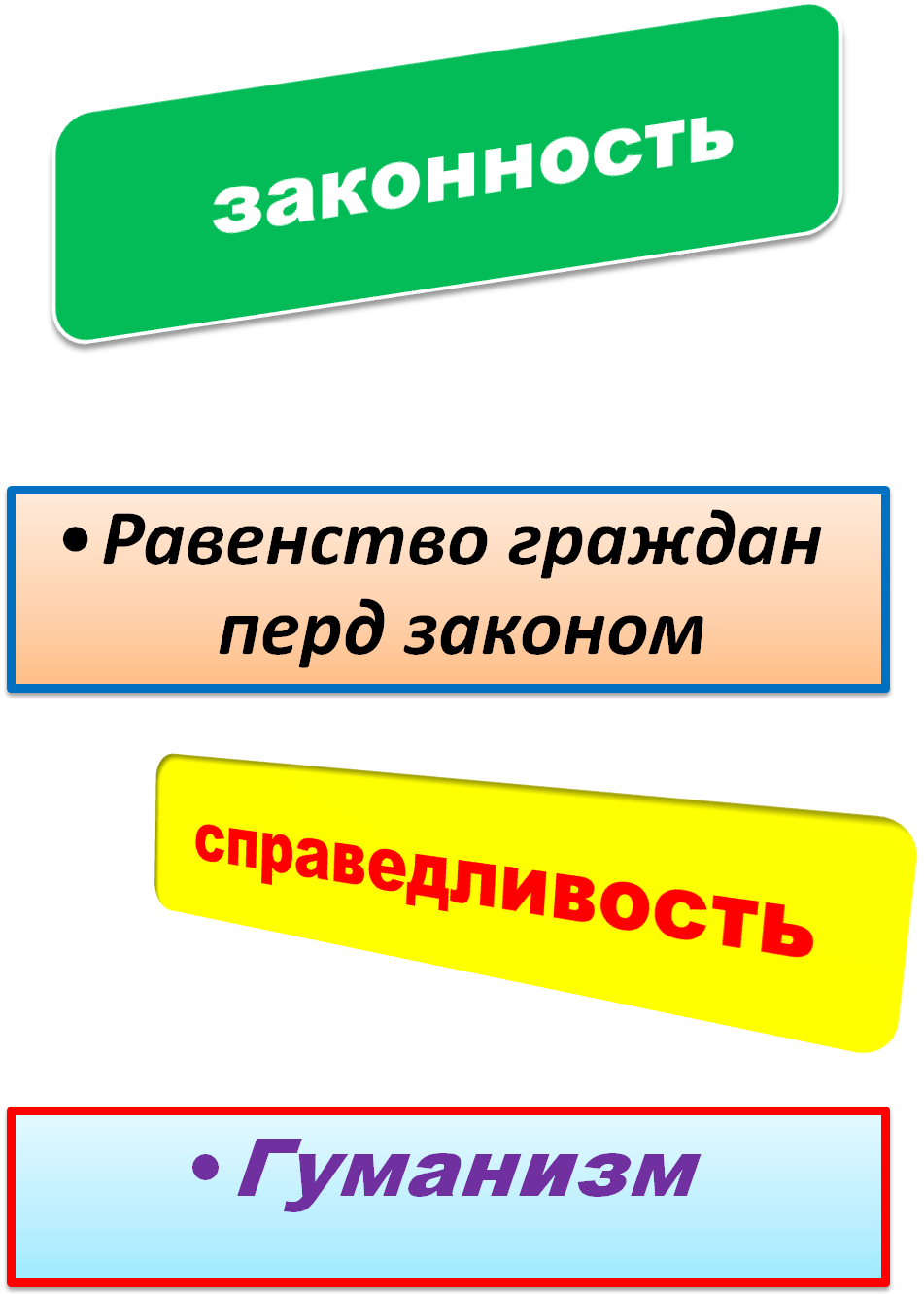 УГОЛОВНАЯ ПОЛИТИКА – часть социальной политики государства. Она определяет:основные направления деятельности государства в области борьбы с преступностью, роль уголовно-правовых и иных мер борьбы с ней, а также направления дальнейшего совершенствования всей системы указанных мер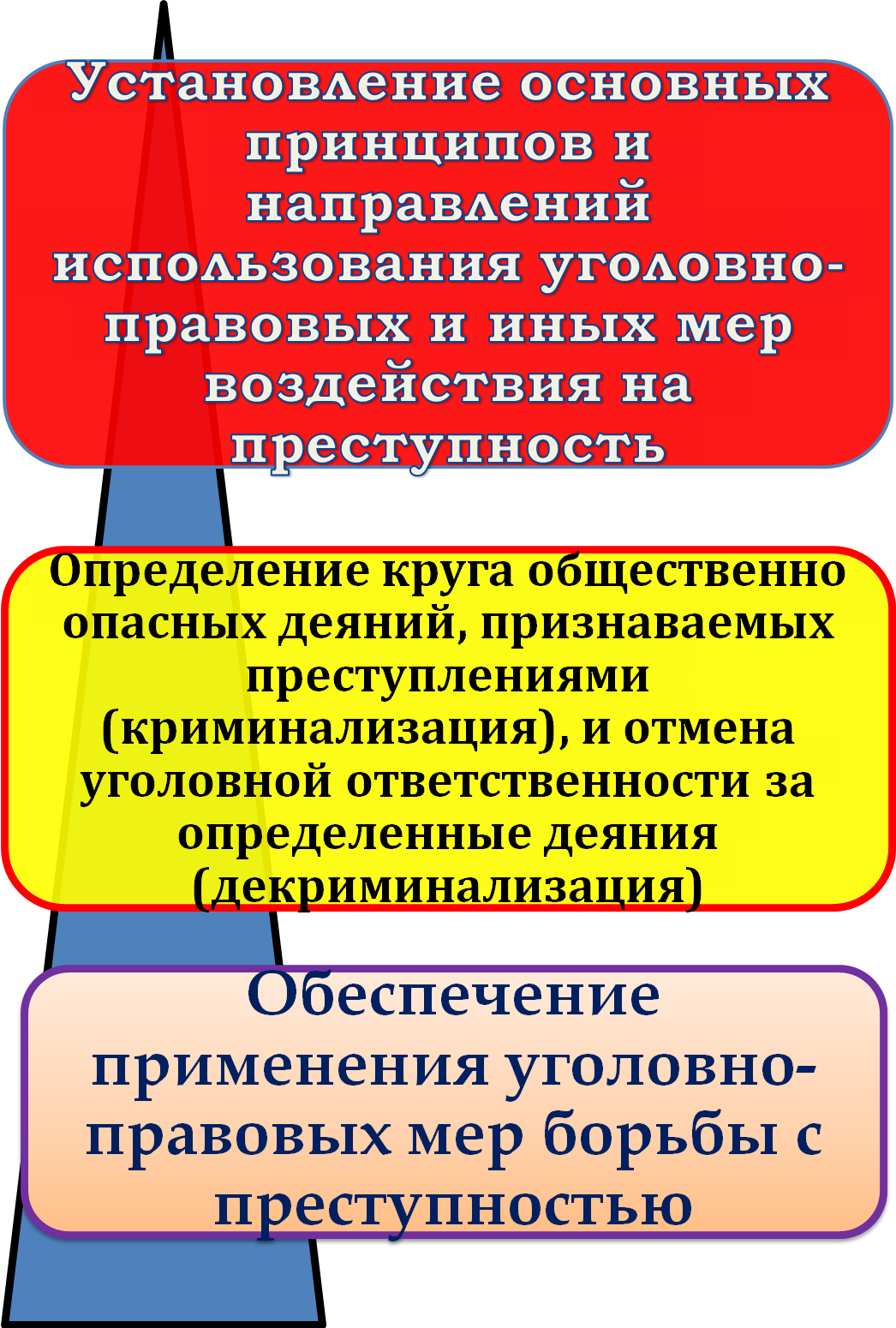 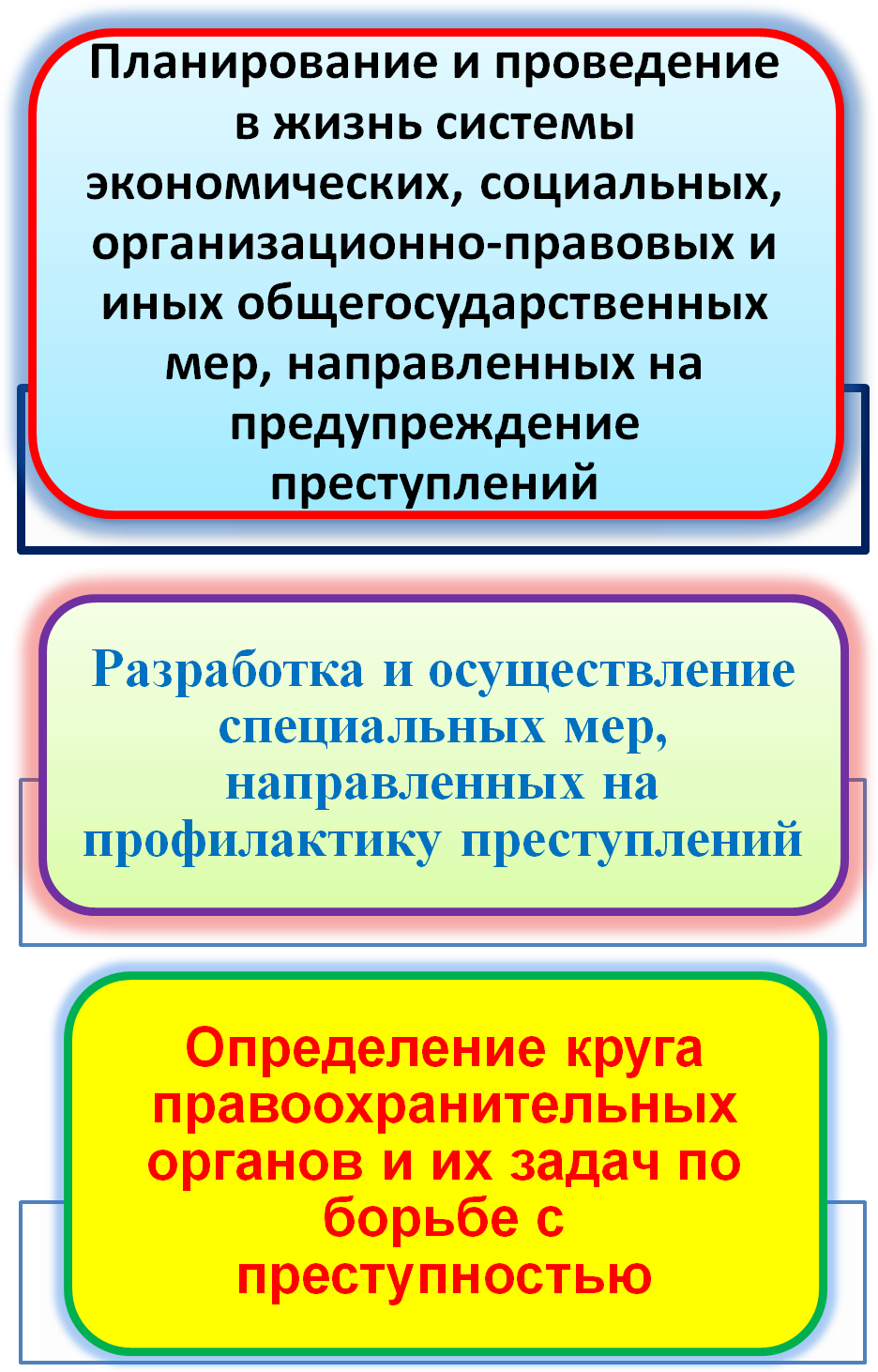 